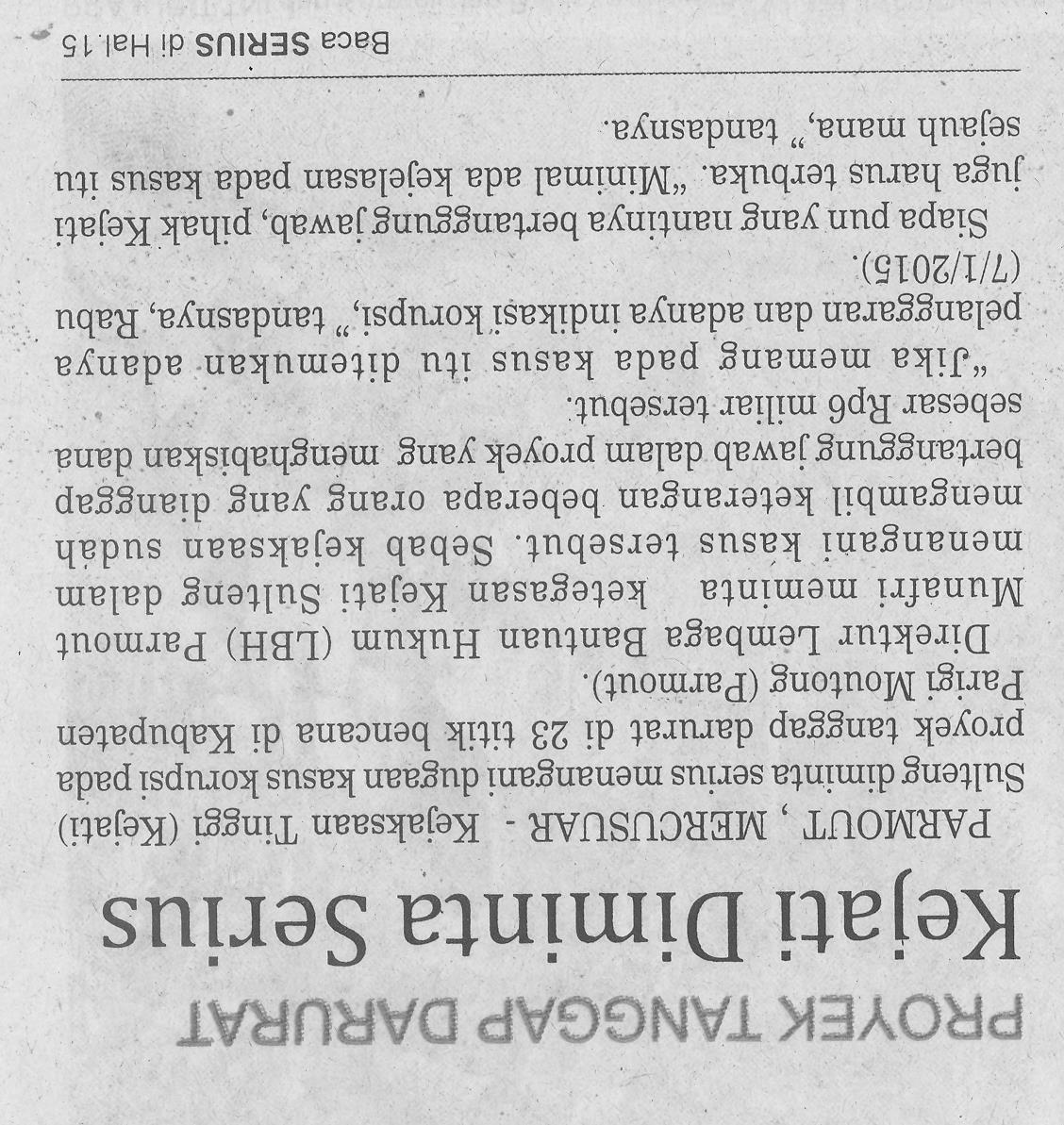 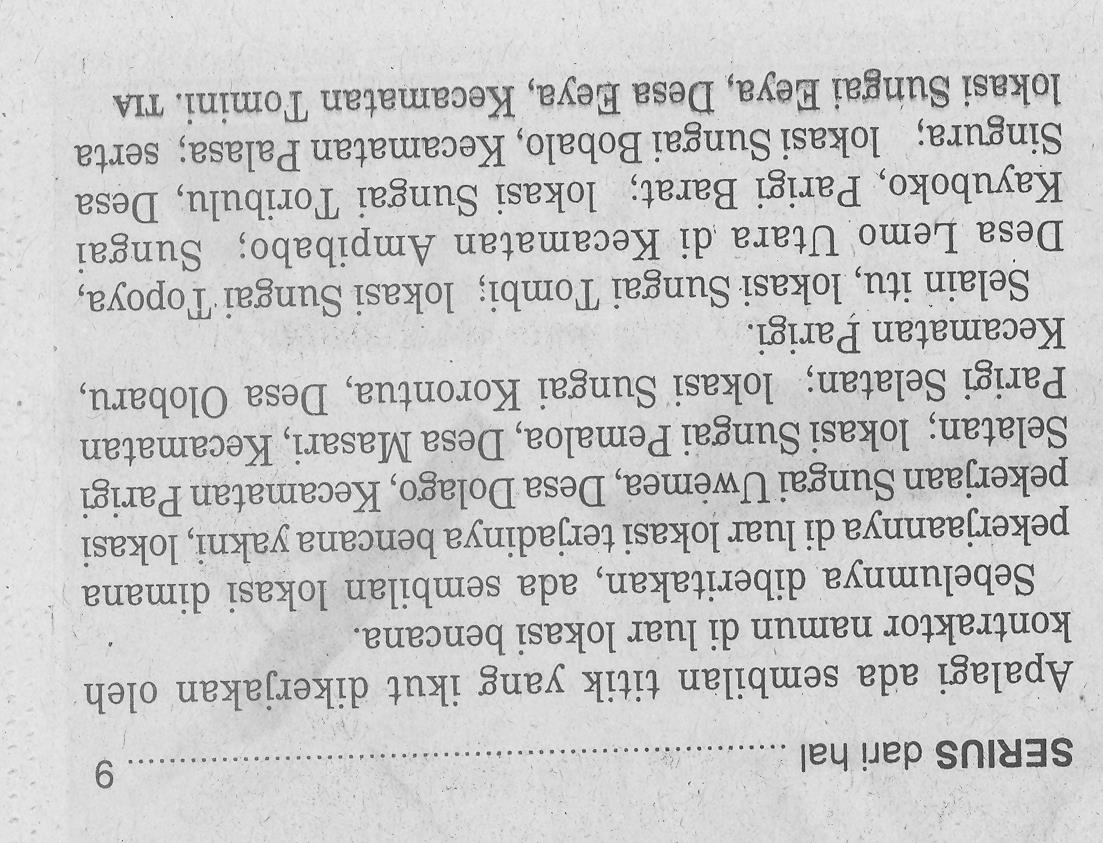 Harian    :MercusuarKasubaudSulteng IIHari, tanggal:Kamis, 7 Januari 2015KasubaudSulteng IIKeterangan:Kejati diminta serius usut proyek tanggap daruratKasubaudSulteng IIEntitas:ParimoKasubaudSulteng II